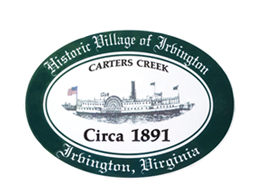 TOWN OF IRVINGTON, VIRGINIAPLANNING COMMISSION WORKSHOPComprehensive Plan Survey,Comprehensive Plan & Zoning Code UpdateIrvington Town Office4203 Irvington Road, Irvington, VAWednesday, November 3, 2021, 5:30 P.M.A.  CALL TO ORDER - Julie Harris, ChairB.  ROLL CALL - Julie Harris, ChairC.  APPROVE AGENDAD.  DISCUSSION of development of Town Survey,	Revision of Comprehensive Plan & Zoning Code Update The Berkley Group, LLC E.  ADJOURN